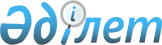 О внесении изменений и дополнений в приказ Министра образования и науки 
Республики Казахстан от 16 марта 2004 года № 213 "Об утверждении Правил организации и проведения единого национального тестирования"Приказ Министра образования и науки Республики Казахстан от 29 декабря 2004 года N 1057. Зарегистрирован в Министерстве юстиции Республики Казахстан 12 января 2005 года N 3345



 

     ПРИКАЗЫВАЮ:





     1. Внести в 
 приказ 
 Министра образования и науки Республики Казахстан от 16 марта 2004 года № 213 "Об утверждении Правил организации и проведения единого национального тестирования" (зарегистрированный в Реестре государственной регистрации нормативных правовых актов за № 2804, опубликованный в Бюллетене нормативных правовых актов центральных исполнительных и иных государственных органов Республики Казахстан, № 21-24, ст. 926, внесены изменения 
 приказом 
 и.о. Министра образования и науки Республики Казахстан от 29 апреля 2004 года № 373, зарегистрированным в Реестре государственной регистрации нормативных правовых актов за № 2837, опубликованный в Бюллетене нормативных правовых актов центральных исполнительных и иных государственных органов Республики Казахстан, № 21-24, ст. 928) следующие изменения и дополнения:



     в Правилах организации и проведения единого национального тестирования, утвержденных указанным приказом:



     в пункте 5:



     слова "Инструкцией о порядке перевода, итоговой аттестации и выпуска учащихся организаций образования Республики Казахстан, утвержденной 
 приказом 
 Министра образования и науки Республики Казахстан от 15 февраля 2000 года № 124 "О завершении 1999-2000 учебного года и проведении экзаменов учащихся образовательных школ Республики Казахстан", зарегистрированным в Министерстве юстиции Республики Казахстан 18 апреля 2000 года № 1114 (далее - Инструкция)" заменить словами "Правилами проведения текущего контроля успеваемости, промежуточной и итоговой государственной аттестации обучающихся, утверждаемыми Министерством (далее - Правилами итоговой аттестации)";



     в пункте 6:



     слова "работников вузов" заменить словами "работников организаций образования";



     в пункте 13:



     слова "Инструкцией" заменить словами "Правилами итоговой аттестации";



     пункт 14 изложить в следующей редакции:



     "14. Итоговая государственная аттестация выпускников общеобразовательных организаций образования, обучавшихся по линии международного обмена школьников за рубежом, выпускников школ с узбекским, уйгурским и таджикским языками обучения, не принявших участие в ЕНТ, выпускников республиканских музыкальных школ-интернатов проводится в соответствии с Правилами итоговой аттестации. Эти выпускники имеют право поступления в вузы и колледжи республики в соответствии с Типовыми правилами.";



     дополнить пунктом 14-1 следующего содержания: 



     "14-1. Участники международных олимпиад по общеобразовательным предметам текущего года освобождаются от сдачи ЕНТ."; 



     в пункте 16:



     слова "с 15 марта по 15 мая" заменить словами "с 1 марта по 30 апреля";



     пункт 21 изложить в следующей редакции:



     "21. Результаты ЕНТ оцениваются по 120-балльной системе для конкурсной комиссии и отметками по пятибалльной системе для получения аттестата о среднем общем образовании. Перевод баллов в отметки производится ГК в соответствии со шкалой, устанавливаемой Министерством.";



     в пункте 23:



     слова "Председатель апелляционной комиссии и ее состав утверждается приказом Министра" заменить словами "Председатель апелляционной комиссии утверждается приказом Министра, а ее состав - местными органами управления образованием";



     в пункте 31:



     слова "скрепляется печатью ППЕНТ" заменить словами "скрепляется печатью высшего учебного заведения, на базе которого организован ПП ЕНТ или местного органа управления образованием". 




     2. Комитету по надзору и аттестации в сфере образования и науки Республики Казахстан (Б. Абдрасилов) обеспечить государственную регистрацию настоящего приказа в Министерстве юстиции Республики Казахстан с последующим опубликованием в средствах массовой информации.




     3. Настоящий приказ вступает в силу со дня государственной регистрации. 




     4. Контроль за исполнением настоящего приказа возложить на вице-министра К.Шамшидинову.


     Министр 


					© 2012. РГП на ПХВ «Институт законодательства и правовой информации Республики Казахстан» Министерства юстиции Республики Казахстан
				